EXPERIENCIAS DE APRENDIZAJE – RADIODATOS INFORMATIVOSDESARROLLO DE COMPETENCIASI PROPÓSITOS DE APRENDIZAJE (RVM Nº 093-2020-MINEDU)II DISEÑO Y ORGANIZACIÓN DE ESTRATEGIASSITUACIÓN SIGNIFICATIVASECUENCIA DE ACTIVIDADESPLANIFICADOR SEMANAL - RADIO 3.2. Desarrollo de Actividades por tareas auténticas o sesiones de aprendizaje.FICHA DE ACTIVIDAD DE RETRO ALIMENTACIÓN 18/05FICHA DE ACTIVIDAD DE COMPLEMENTACIÓN 19/05ANEXOS 1MI CUADERNO DE AUTOAPRENDIZAJE DE MATEMÁTICA DE 3° (páginas 28 y 29) – MULTIGRADO- UNIDOCENTE 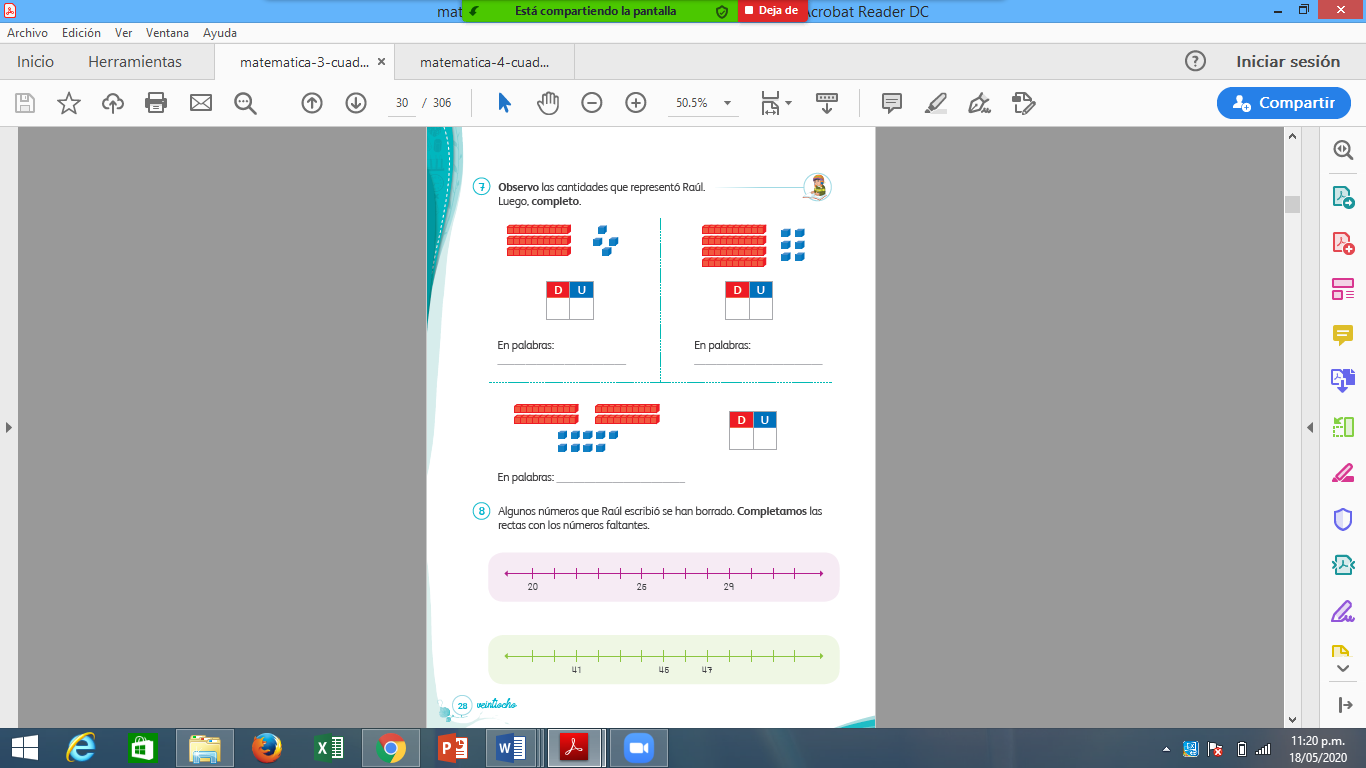 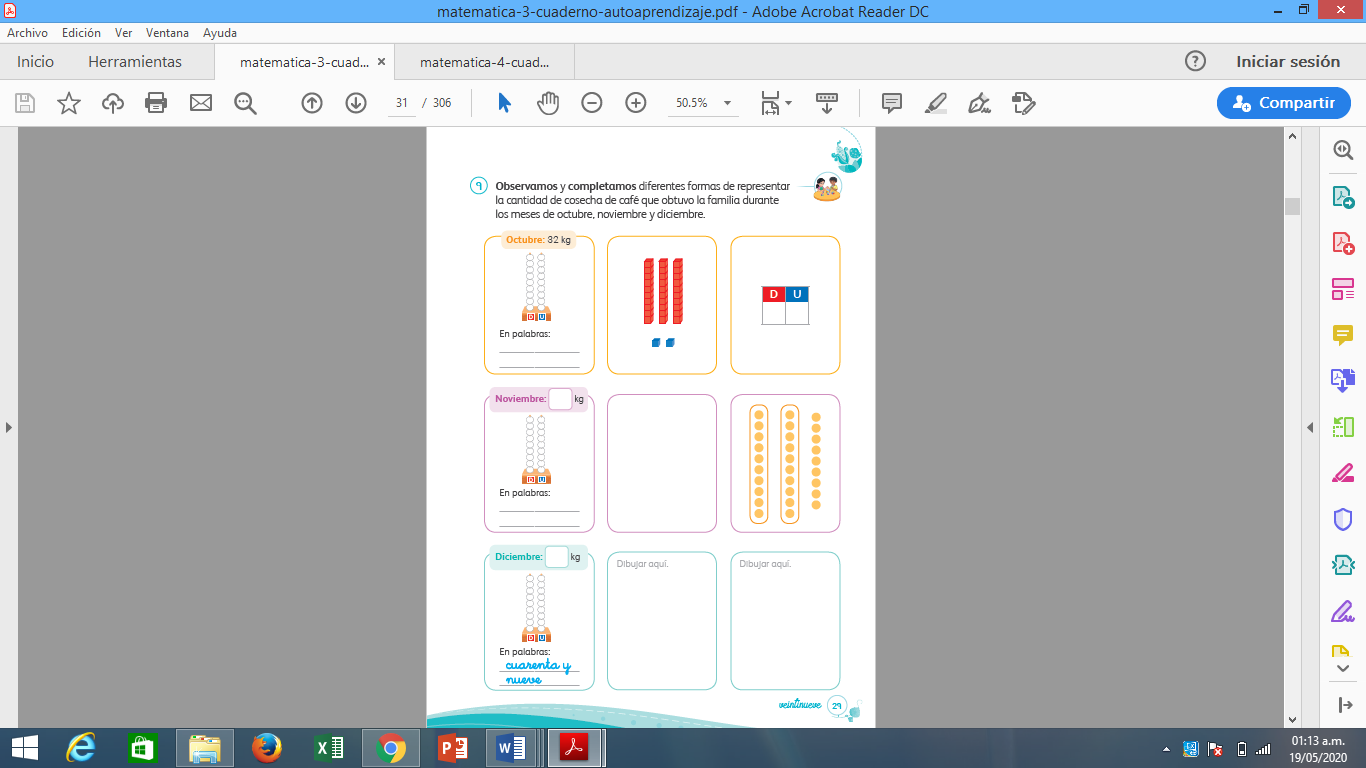 MI CUADERNO DE AUTOAPRENDIZAJE DE MATEMÁTICA DE 4° (páginas 26,27 y 28) – MULTIGRADO- UNIDOCENTE 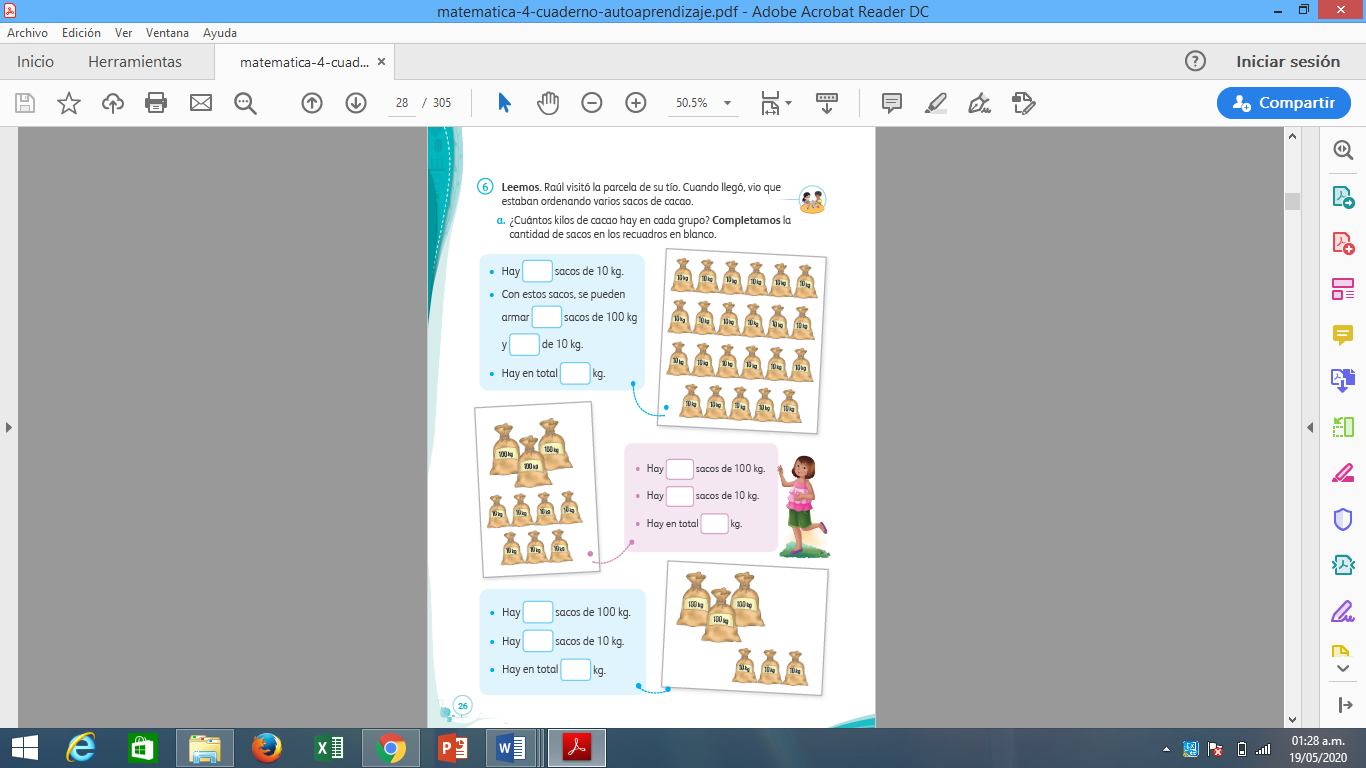 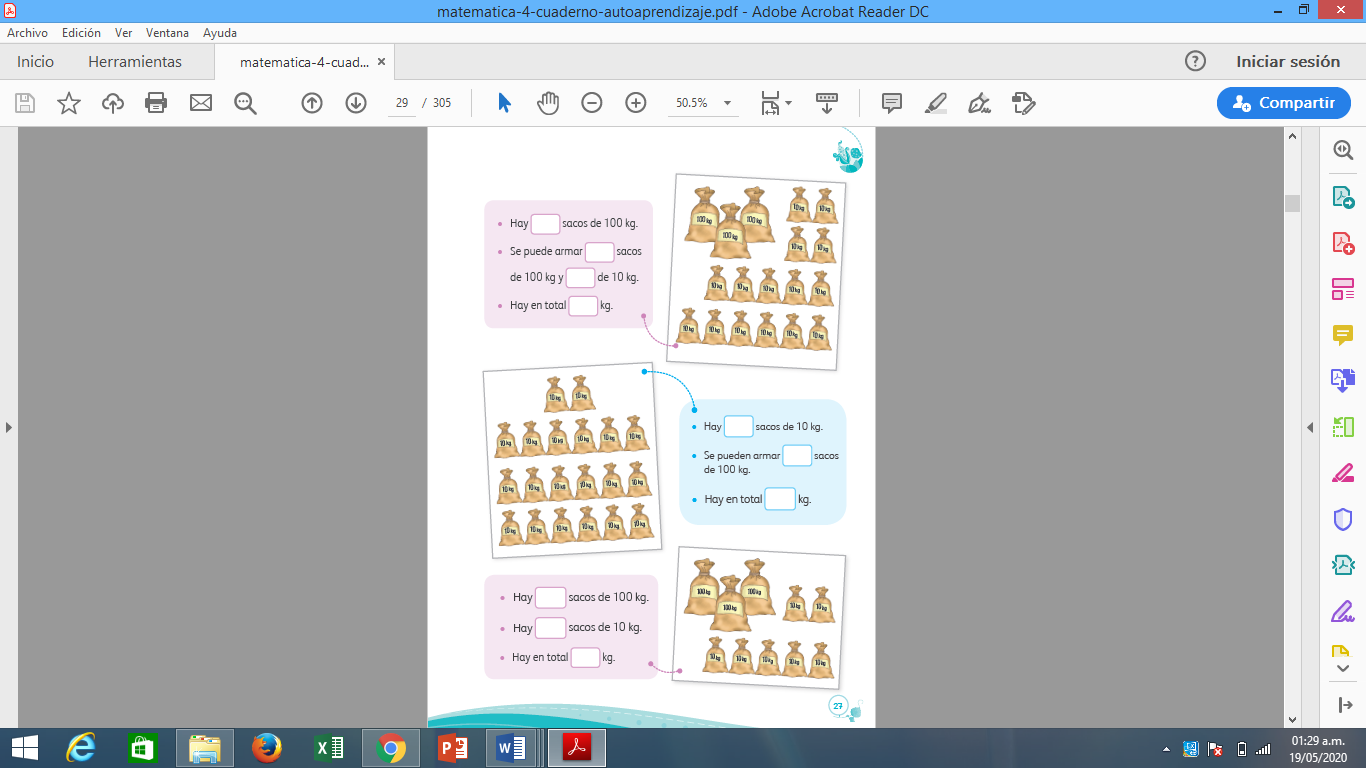 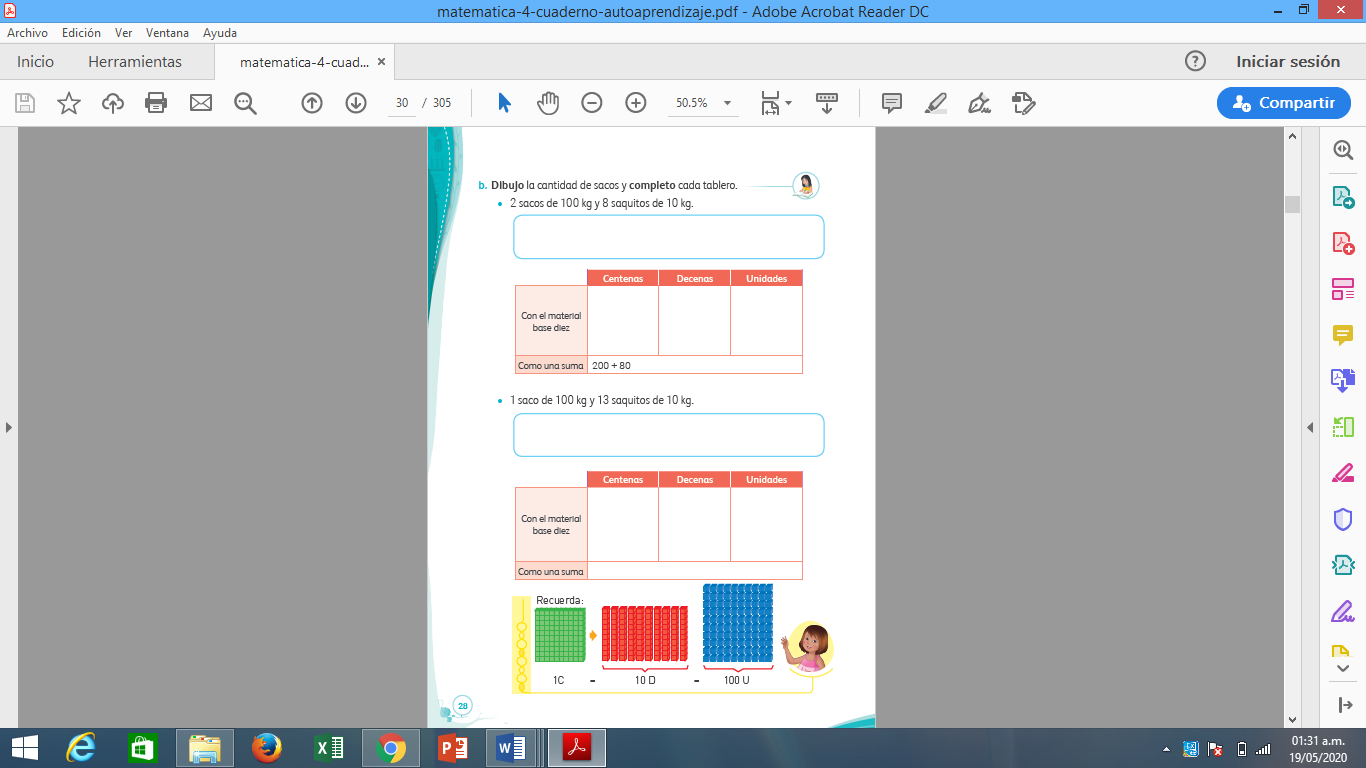 CUADERNO DE TRABAJO DE MATEMÁTICA DE 3° (páginas 14, 15 y 16) POLIDOCENTES COMPLETAS 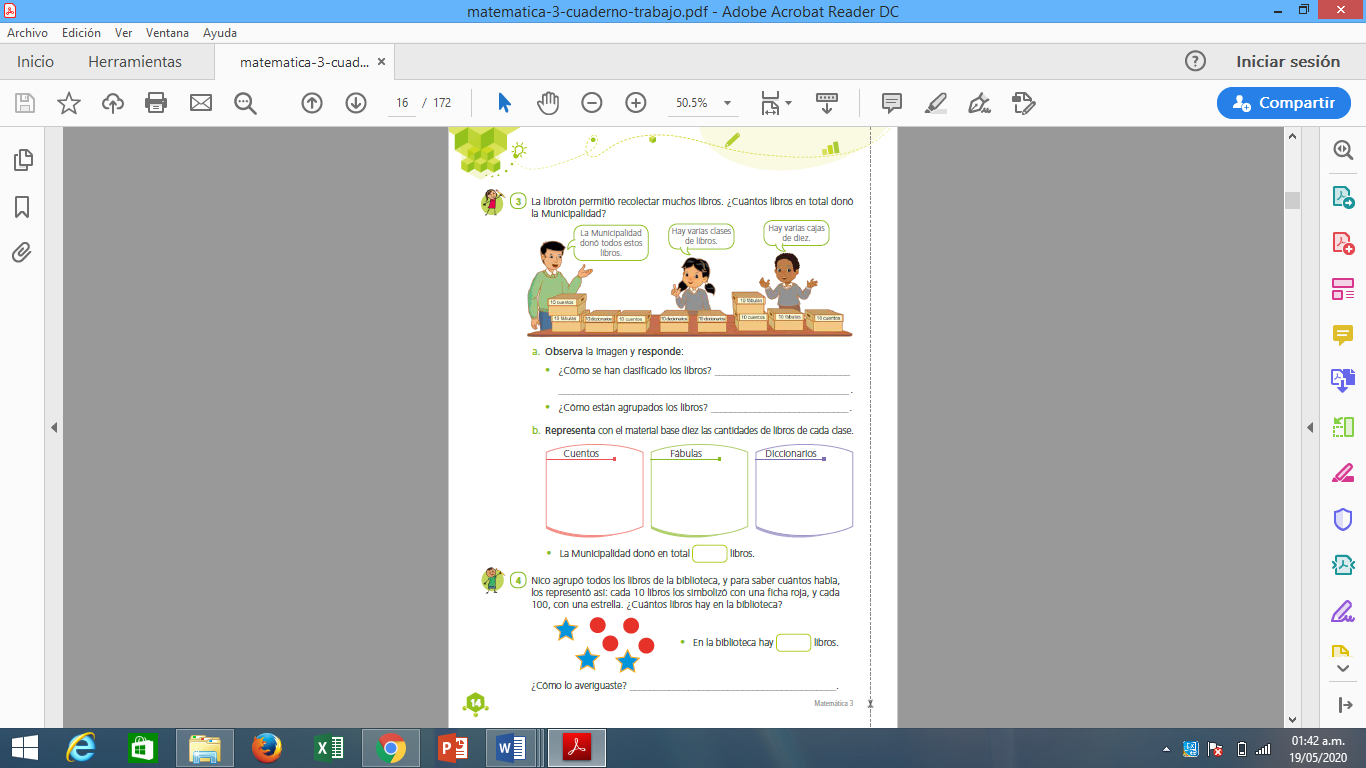 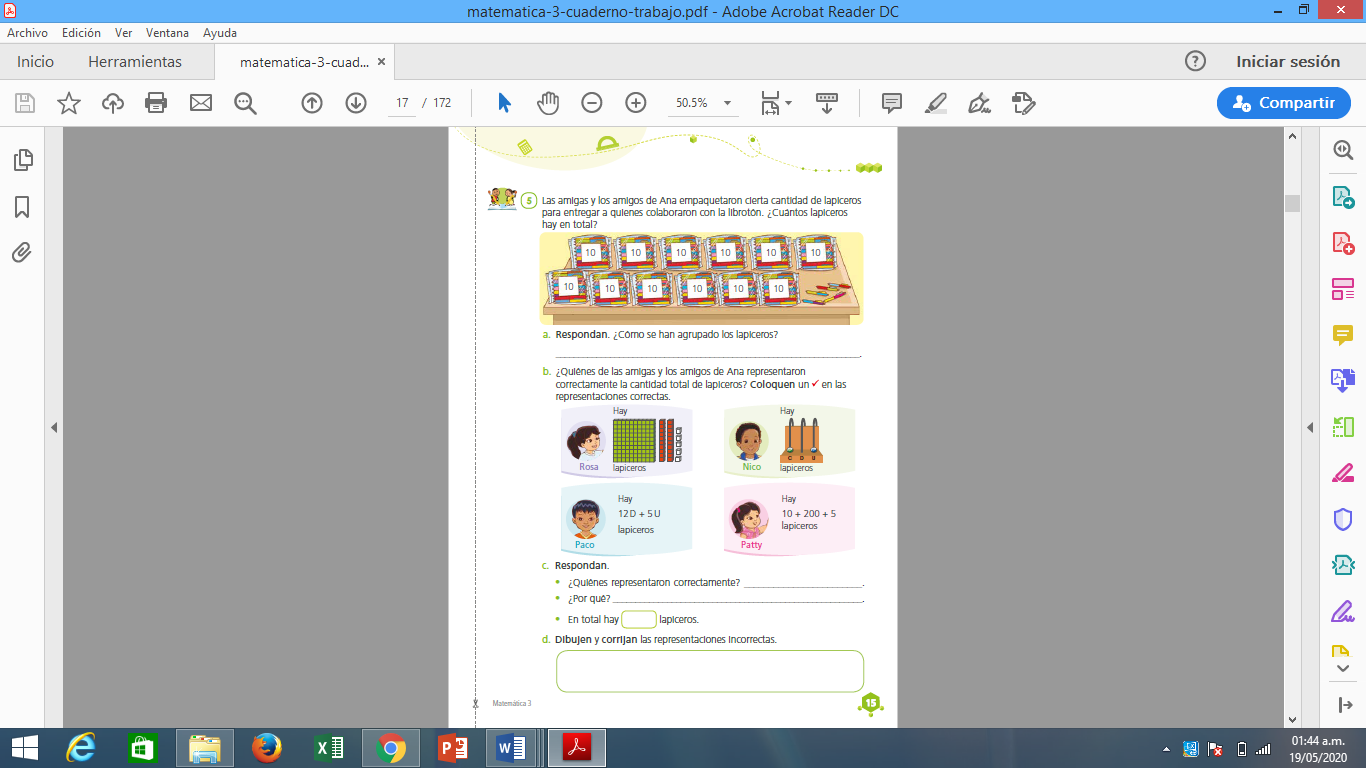 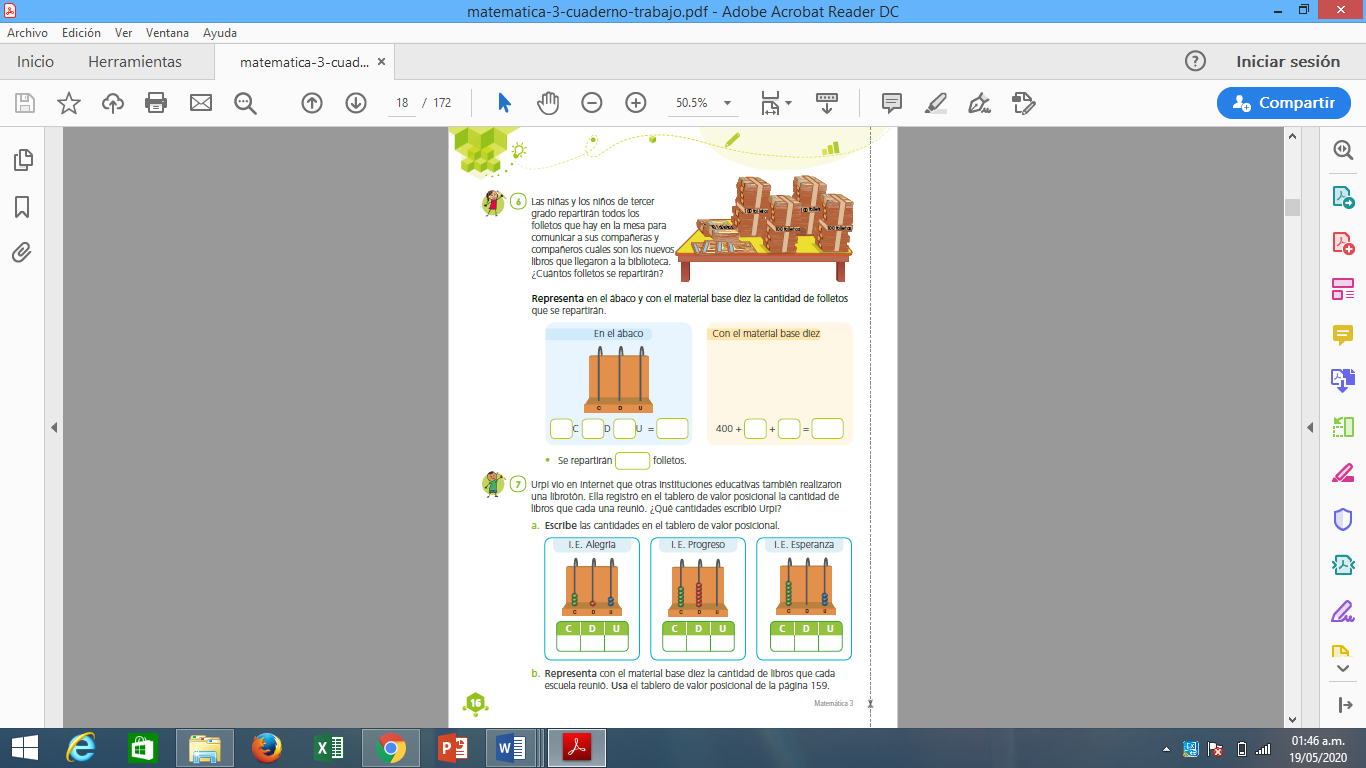 CUADERNOS DE TRABAJO DE MATEMÁTICA DE 4° (páginas 13 y 14) POLIDOCENTES COMPLETAS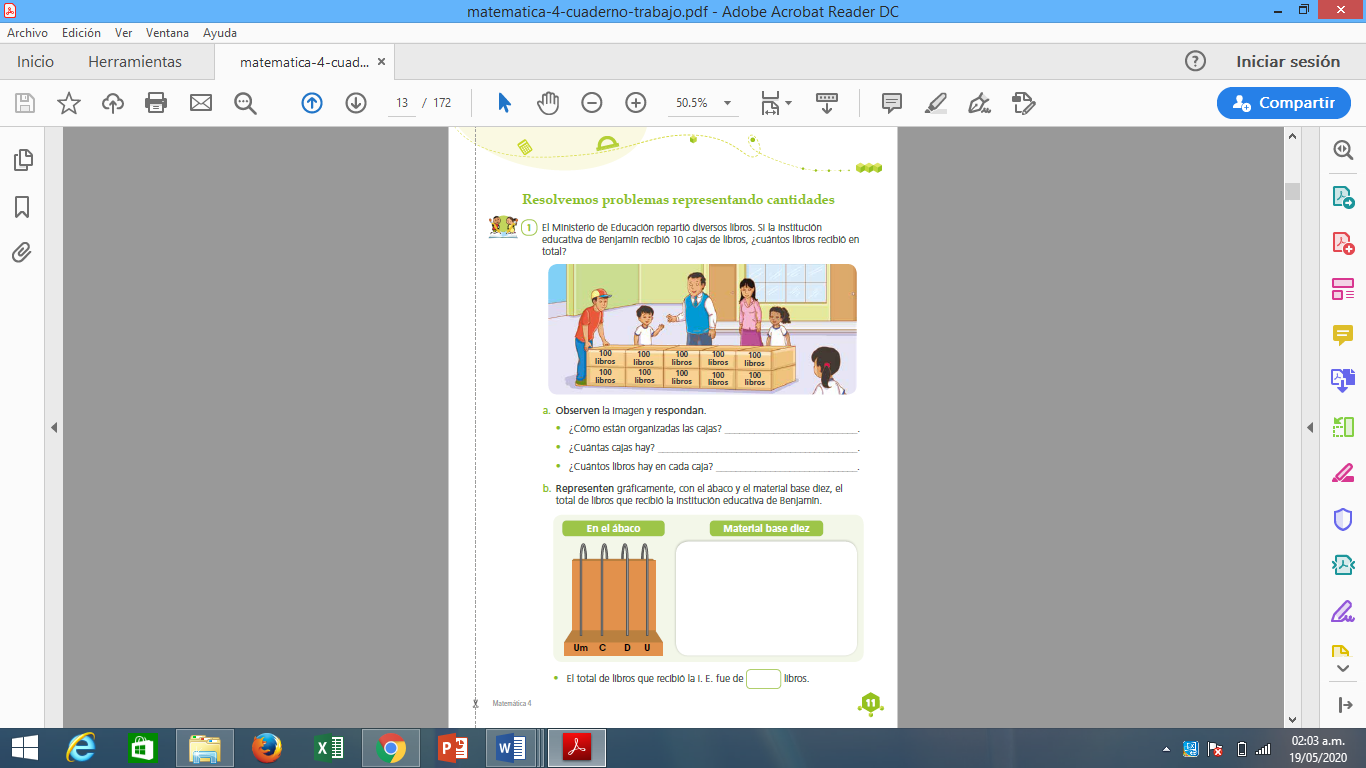 FICHA DE ACTIVIDAD DE RETROALIMENTACIÓN 20/05ANEXOS 1Cuadernos de autoaprendizaje de matemática de 3° (páginas 30,31 y 32)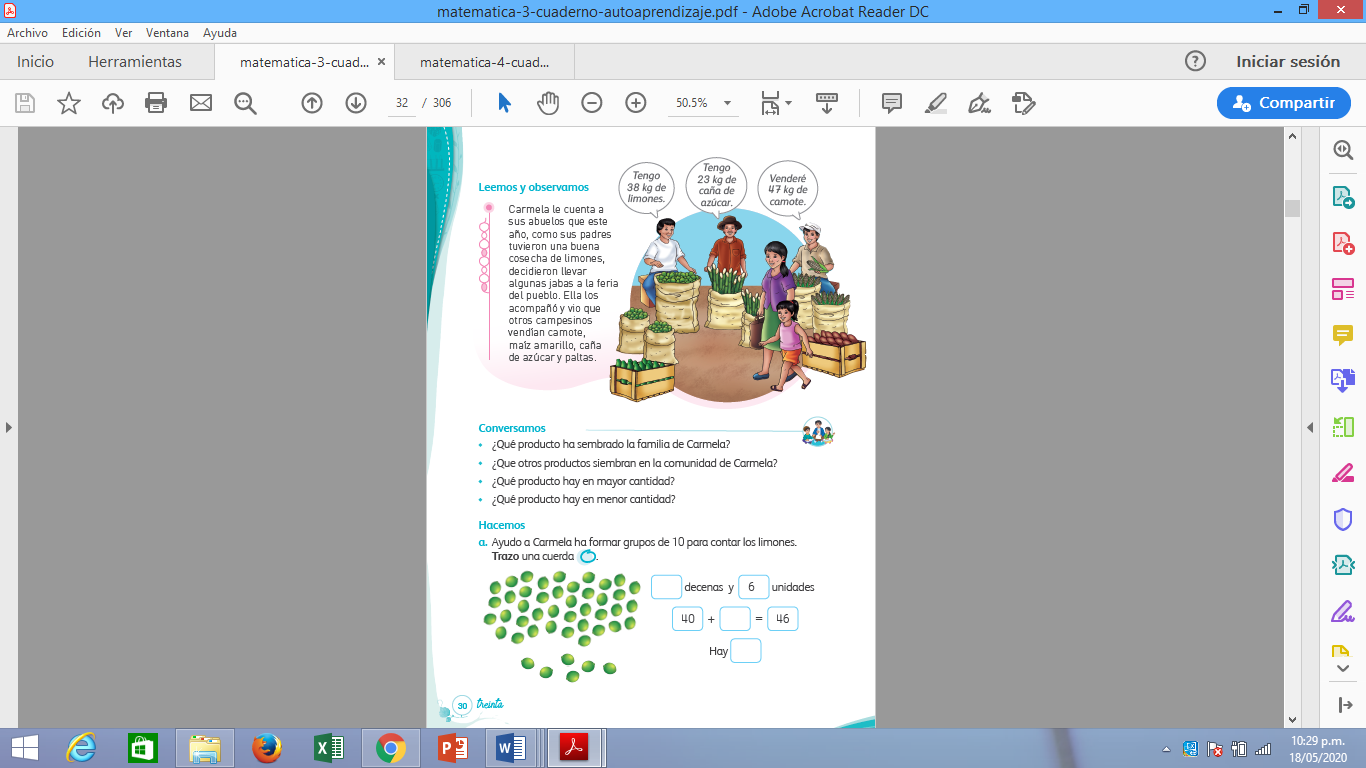 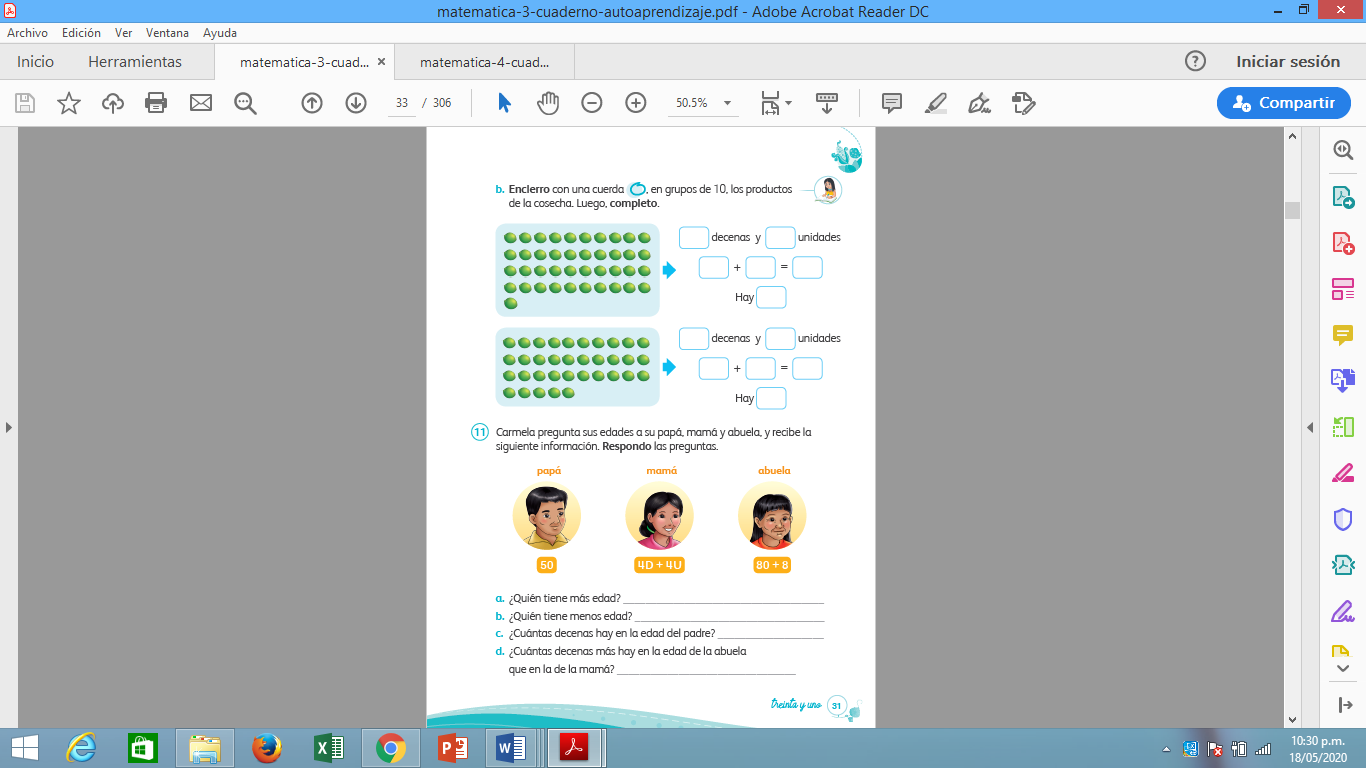 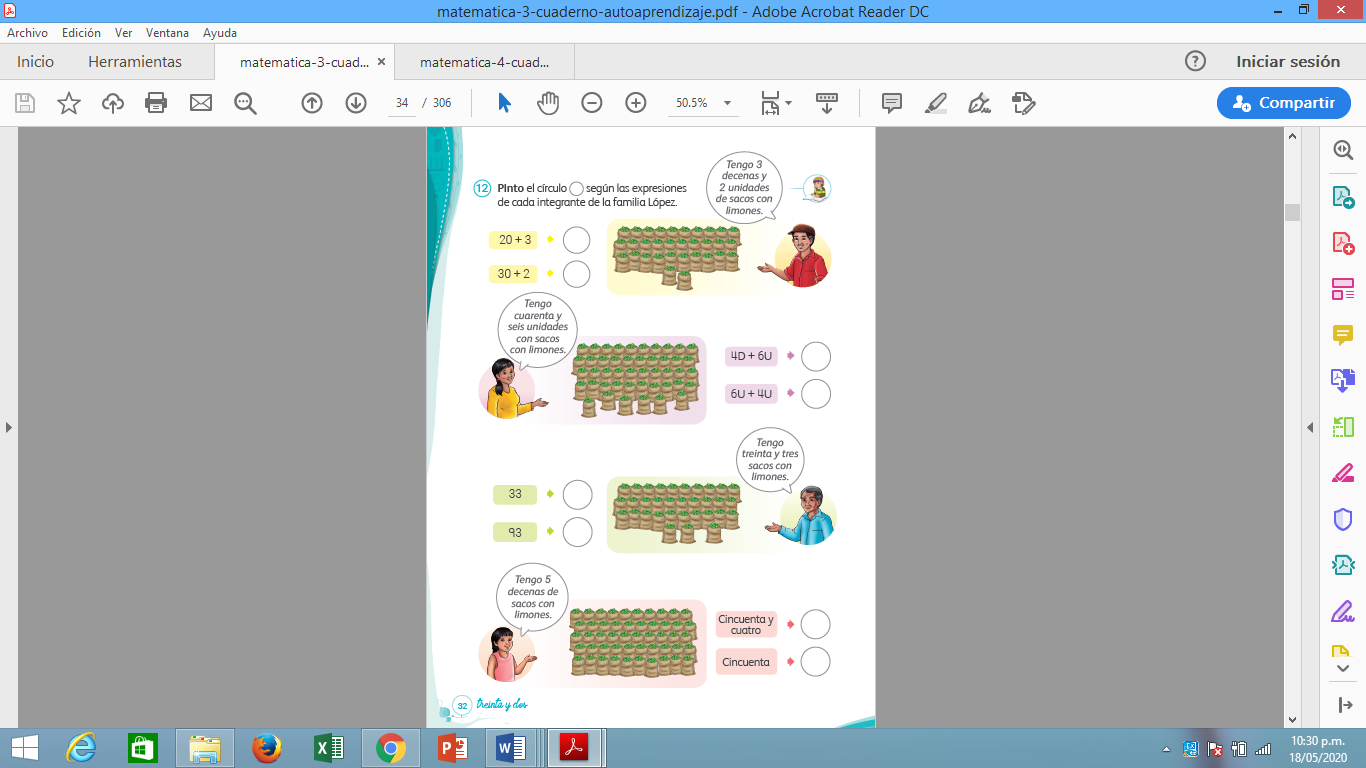 MI CUADERNO DE AUTOAPRENDIZAJE DE MATEMÁTICA DE 4° (páginas 29 y 30) – MULTIGRADO- UNIDOCENTE 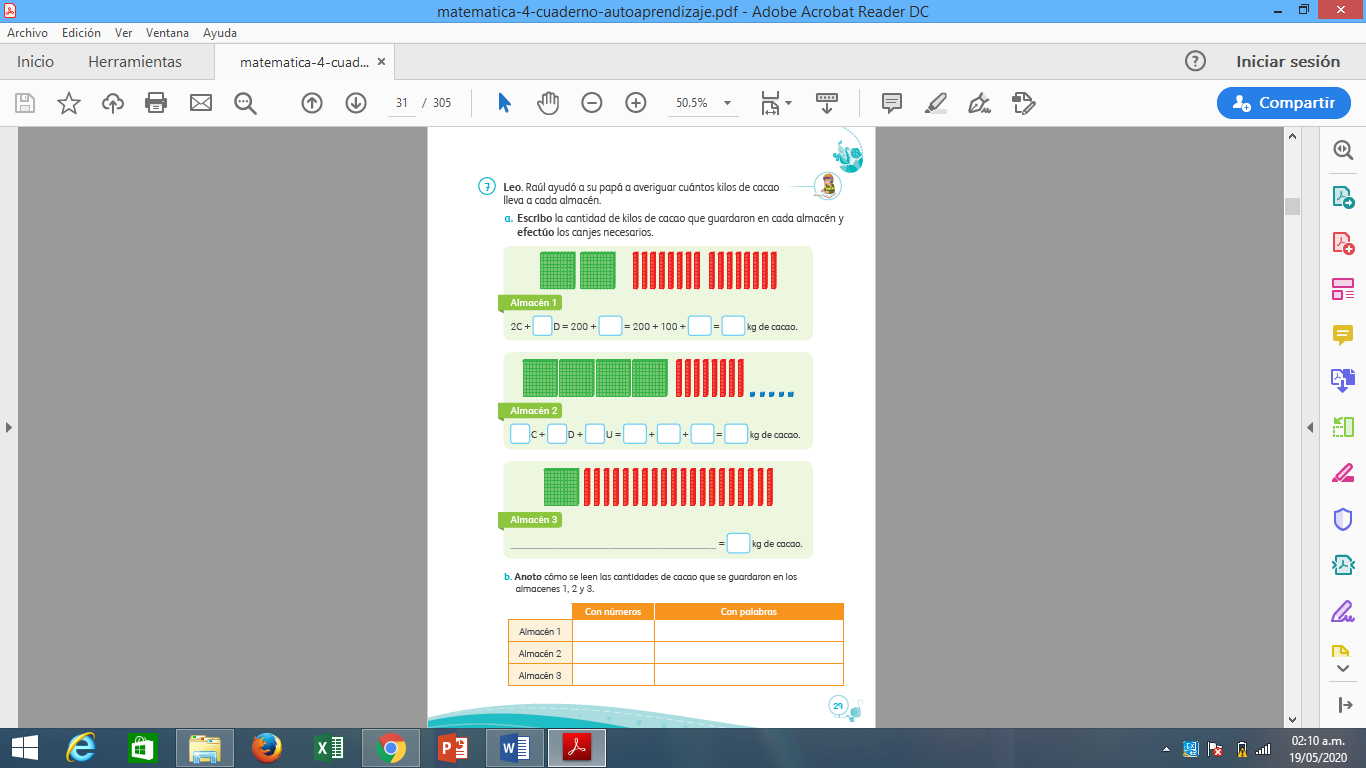 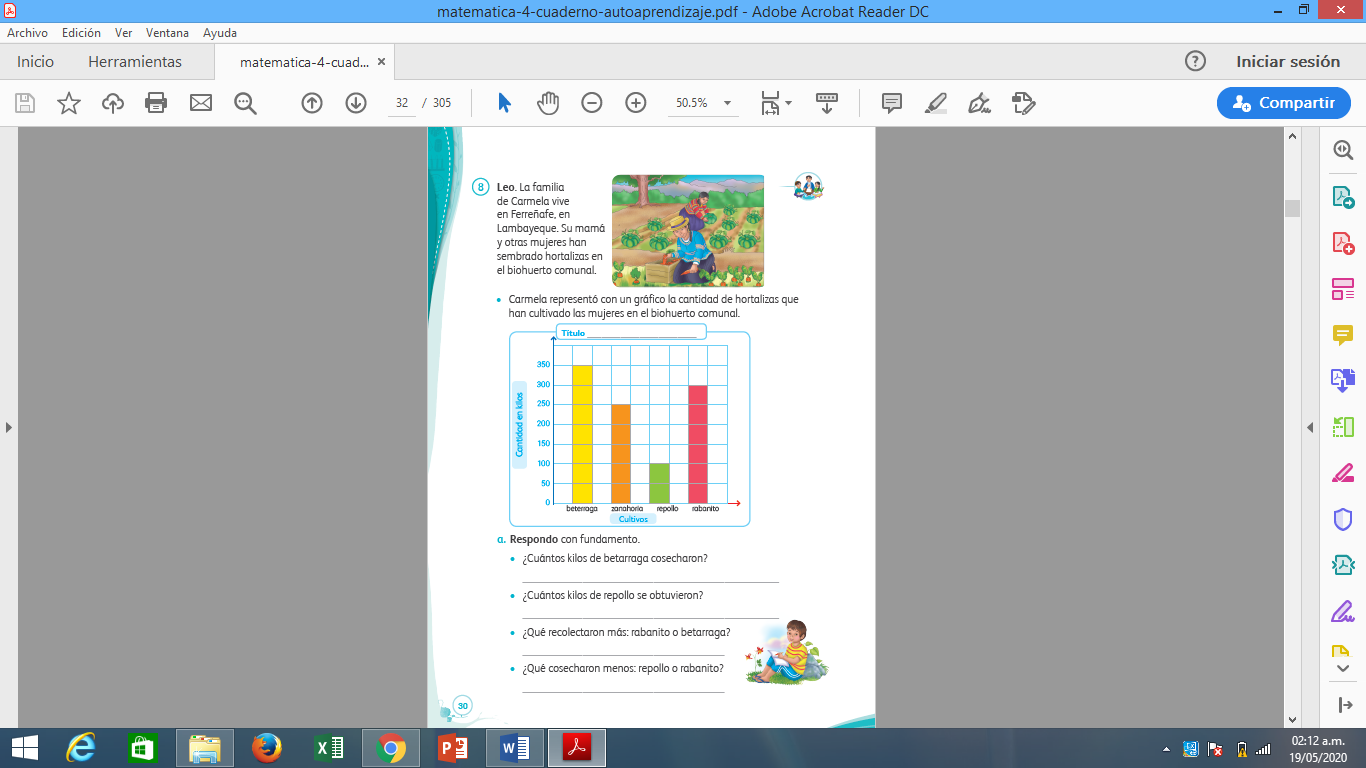 CUADERNO DE TRABAJO DE MATEMÁTICA DE 3° (páginas 16 y  17) POLIDOCENTES COMPLETAS 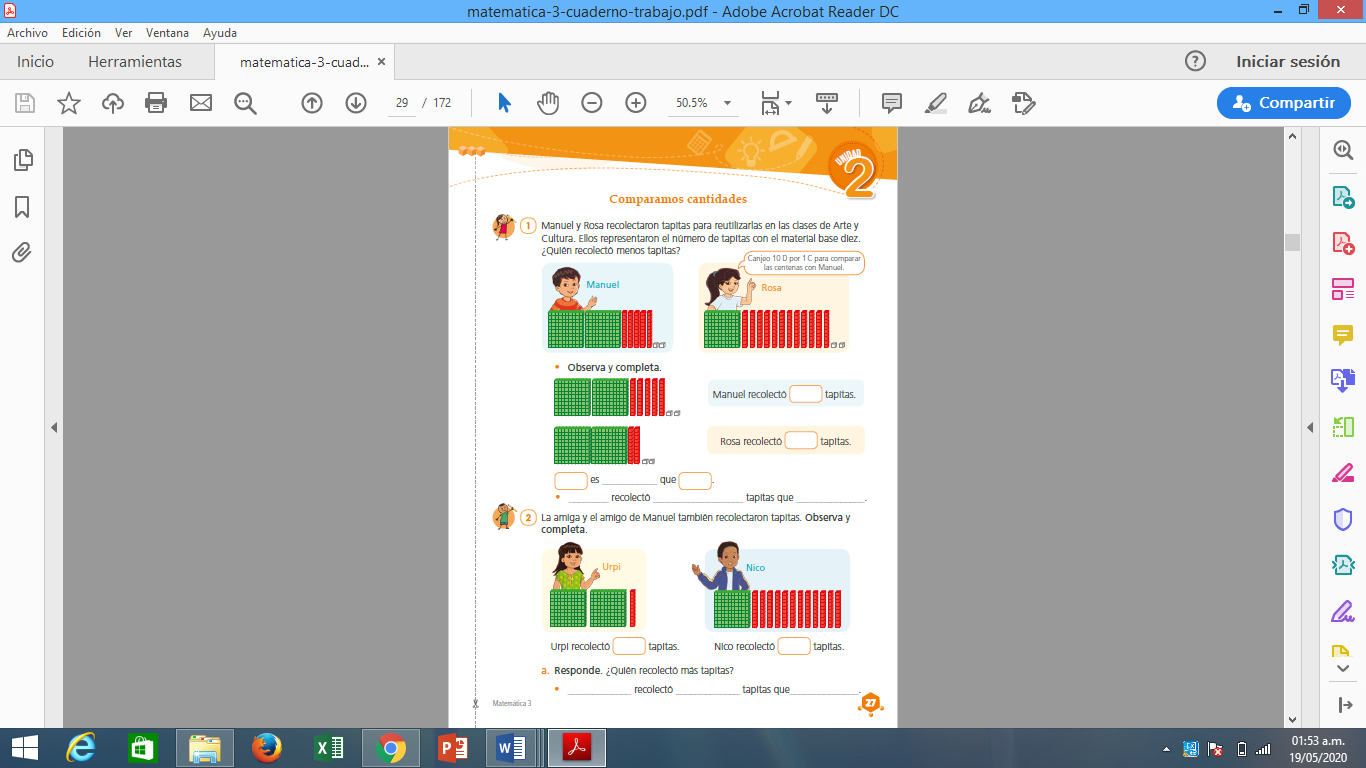 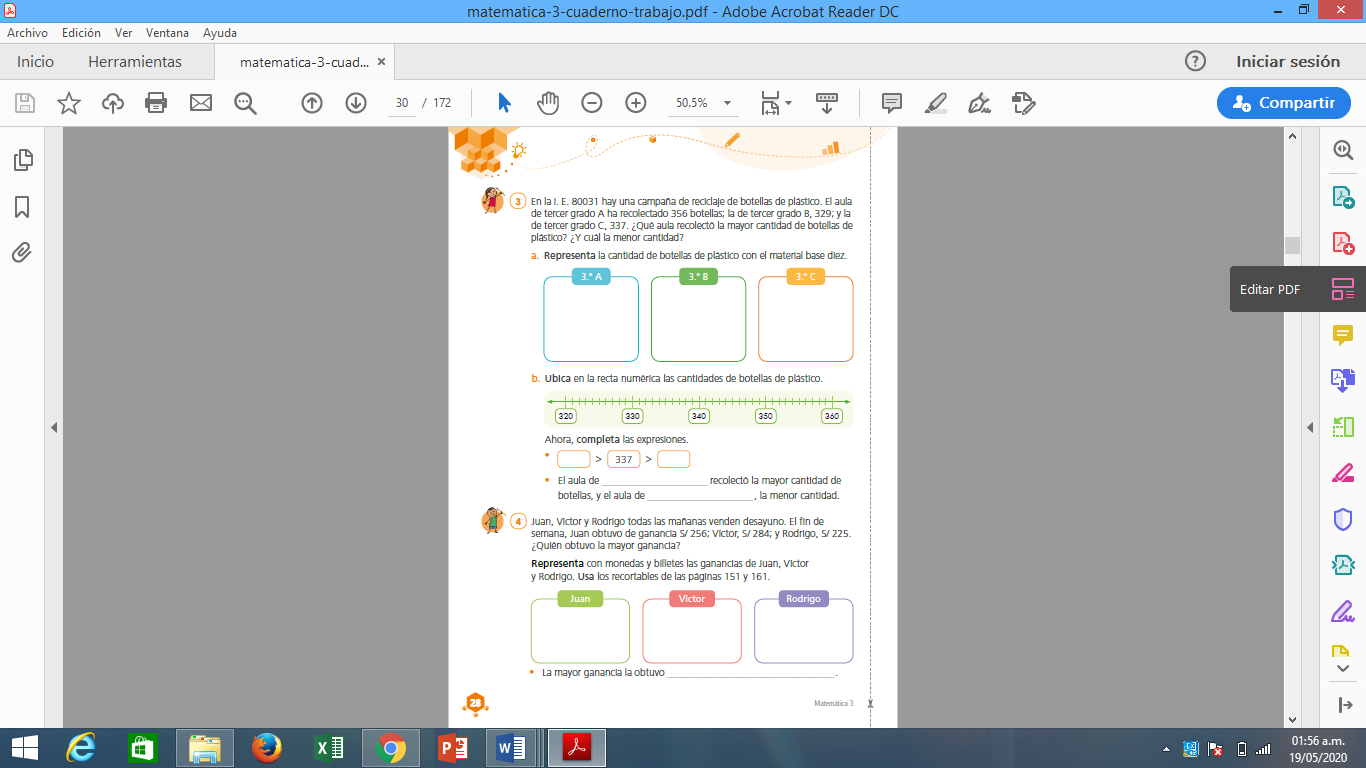 CUADERNOS DE TRABAJO DE MATEMÁTICA DE 4° (páginas 17 y  18) POLIDOCENTES COMPLETAS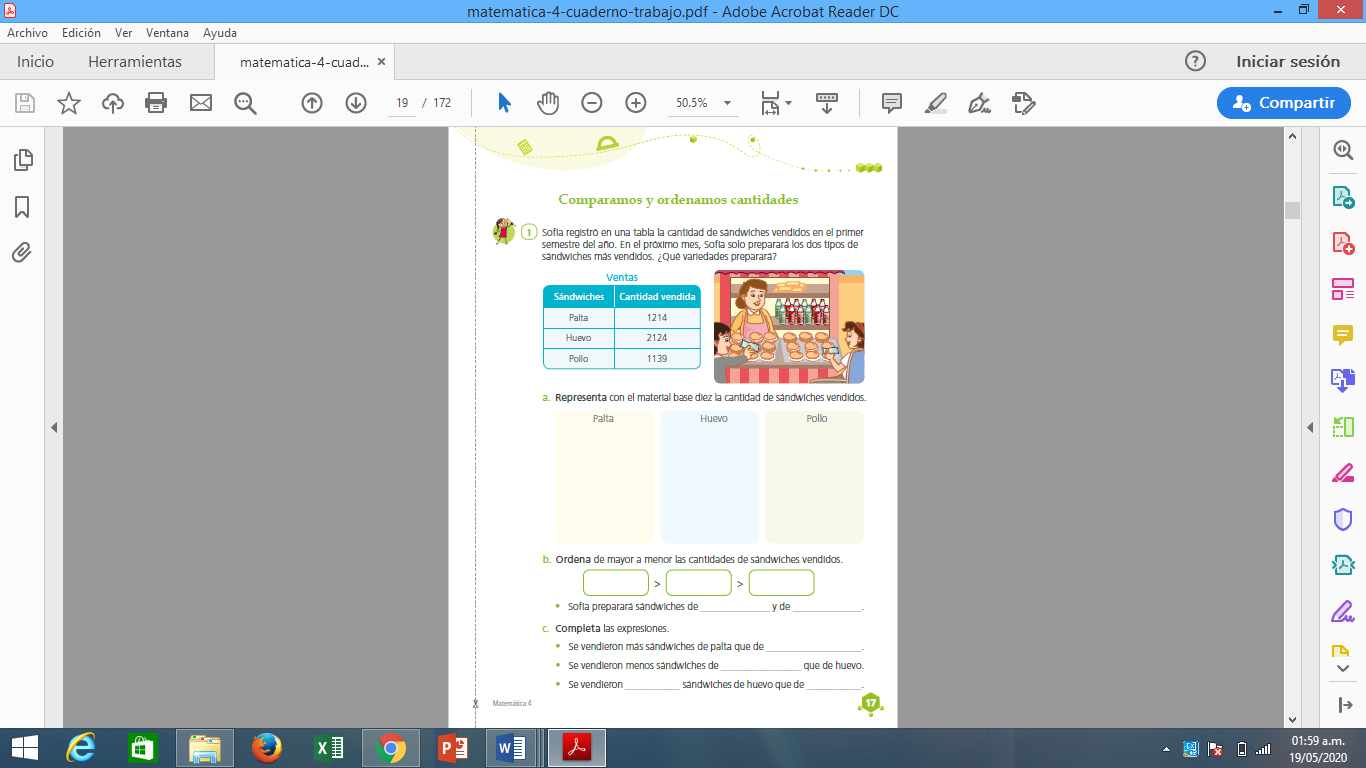 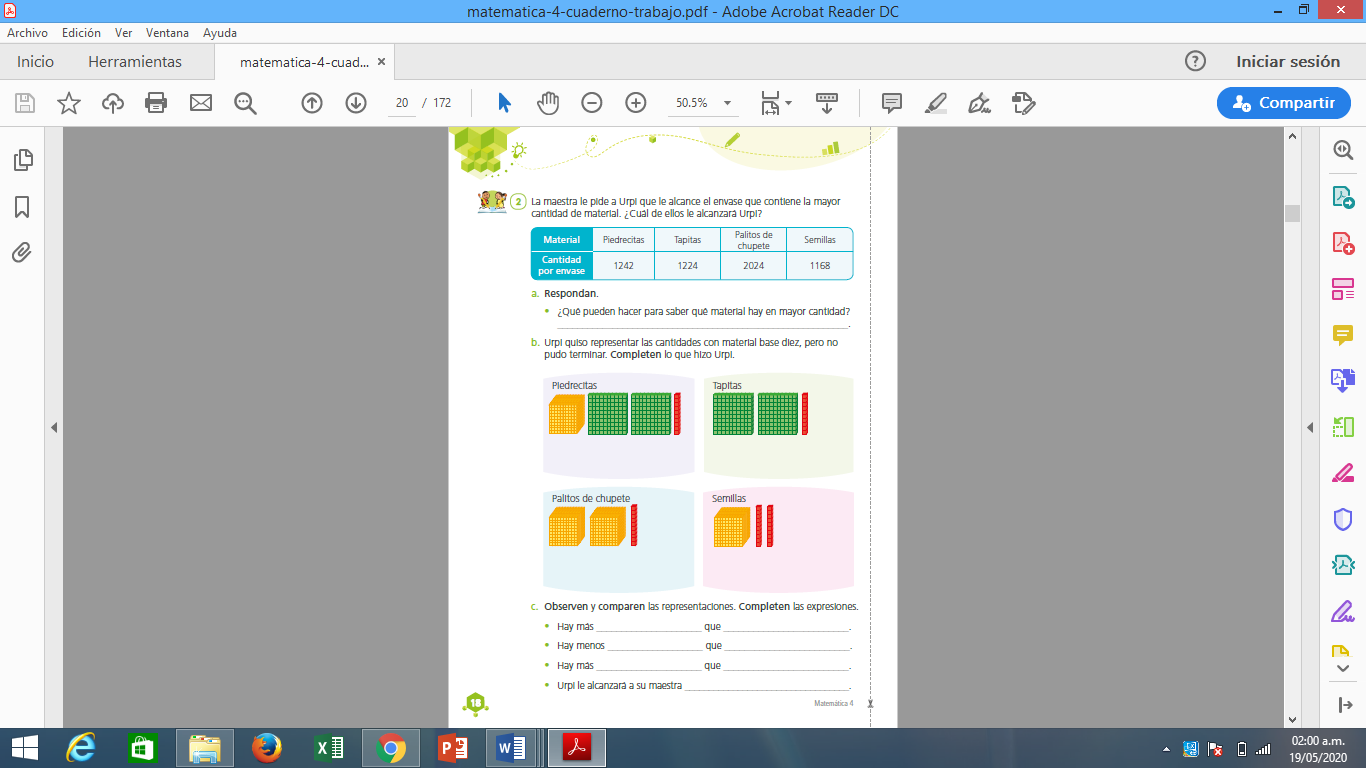 FICHA DE ACTIVIDAD DE RETRO ALIMENTACIÓN 21/05IE NºLUGARGRADOS3 o 4ESCENARIO LINGUÍSTICODURACIÓN1 semanaPROFESORTÍTULOCuidamos nuestra salud con los productos de mi comunidad   EJE SITUACIONALCuidado de la salud, el ambiente y la sobrevivenciaENFOQUES TRANSVERSALOrientación al bien común  Ambiental / De derechos / InterculturalCompetencias TransversalesCOMUNICACIÓNMATEMÁTICACIENCIA Y TECNOLOGÍAPERSONAL SOCIALARTE Y CULTURAEDUCACIÓN FÍSICAGestiona su aprendizaje de manera autónoma.Se comunica oralmente en su lengua maternaEscribe diversos tipos de textos en lengua maternaResuelve problemas de cantidadExplica el mundo físico basándose en conocimientos sobre los seres vivos, materia y energía, biodiversidad, Tierra y universo.Convive y participa democráticamente en la búsqueda del bien comúnContextoLos niños y niñas que enfrentan esta pandemia mundial deben de tomar conciencia que está presentando cambios en nuestros hábitos de higiene, en las medidas  de seguridad que debemos tener al contacto con otras personas y en los alimentos que debemos consumir para mejorar nuestro sistema inmunológico así poder hacer que nuestro organismo sea fuerte frente a las enfermedades y sobre todo al virus del COVID 19 Reto¿Cómo ayudamos a nuestro cuerpo a que se proteja de las enfermedades?ProductosEscribe dos nuevos hábitos de higiene y dos nuevos hábitos para evitar la contaminación Compara cantidades de los preciosNormas de convivencia en familia COMPETENCIAS(Priorizar secuenciar)ACTIVIDADES SECUENCIADASSe comunica oralmente en su lengua maternal Dialogamos en familia sobre los nuevos hábitos de higiene y nuestro modo de vidaEscribe diversos tipos de texto en su lengua maternal Dialogamos en familia sobre los nuevos hábitos de higiene y nuestro modo de vidaResuelve problemas de cantidadComparamos los precios de los alimentos que fortalecen nuestro sistema inmunológicoResuelve problemas de cantidadAgrupamos los productos de nuestra cosechaConvive y participa democráticamente en la búsqueda del bien común¿Qué emociones provoca en nosotros quedarnos en casa?Explica el mundo físico basándose en conocimientos sobre los seres vivos, materia y energía, biodiversidad,Tierra y universo.¿Cómo se defiende mi cuerpo de las enfermedades?ACTIVIDADESLUNESMARTESMIÉRCOLESJUEVESVIERNESActividades APRENDO EN CASADialogamos en familia sobre los nuevos hábitos de higiene y nuestro modo de vida.Comparamos los precios de los alimentos que fortalecen nuestro sistema inmunológico¿Qué emociones provoca en nosotros quedarnos en casa?¿Cómo se defiende mi cuerpo de las enfermedades?Retroalimentación a actividades Aprendo en Casa.Cambios en nuestros hábitos de higieneComparamos cantidades en las cosecha de nuestros productos Mis emociones y los acuerdos de convivencia en mi familiaActividades complementarias a Estrategia Aprendo en Casa.Agrupamos los productos de nuestra cosechaNOMBRE DE LA TAREACambios en nuestros hábitos de higiene ¿Qué aprenderé en esta actividad?Identificar los cambios en nuestros hábitos de higiene y en el cuidado del ambiente  ¿Cómo sabré que he aprendido?Cuando escriba los 2 nuevos  hábitos de higiene y los 2 nuevos hábitos del cuidado del ambiente ¿Qué materiales utilizaré?Portafolio del estudiante con respuestas de preguntas Lápiz, papel, plumón, colores ¿Cómo lo haré?DESARROLLO DE LA ACTIVIDADGenerando dialogo con los  estudiantes:En la radio nos hablaron sobre los cambios en nuestros hábitos de higiene, y los cambios que han surgido con el ambiente como la aparición de animales en las ciudades o el aire que respiramos sea más puro.  Tea hare algunas preguntas que te ayudarán a construir los acuerdos de convivencia con la familia ¿Cómo saludabas a los amigos antes de esta pandemia?, ¿Qué ha cambiado ahora en el saludo? ¿Cómo nos saludamos?¿Qué pasaba con la taza que compartía con mi amigo?, ¿Ahora podré hacer lo mismo?¿Por qué los animales están apareciendo en las ciudades?, Ahora, haremos una comparación: Muy bien recuerda que nos dejaron la tarea: Escribe 2 nuevos hábitos de higiene Escribir 2 hábitos para el cuidado del ambiente. Espero que los ejemplos planteados que antes leímos te ayuden a completar la tarea.Si ya escribiste los 2 hábitos de higiene nuevos que prácticas, escríbelo en un cartel y pégalo en la pared en donde puedan verlo toda la familia y no se les olvide.También puedes escribir los 2 hábitos del cuidado del ambiente en una hoja y pegarlo en la ventana para que vean las personas que pasan por allí.Si puedes envíame una foto.NOMBRE DE LA TAREARepresentamos cantidades de nuestra cosecha¿Qué aprenderé en esta actividad?A representar la decena de diferentes formas ¿Cómo sabré que he aprendido?Utilizando diferentes representaciones para descomponer y componer números en centenas, decenas y unidades¿Qué materiales utilizaré?Cuadernos de auto aprendizaje de matemática (trabajo) Granos de semilla, chapas u otro material que me sirva para agrupar en decenas (centenas)Tablero posicional¿Cómo lo haré?DESARROLLO DE LA ACTIVIDADCuenta 24 granos de semillas Agrupa los granos de semillas en grupos de 10 ¿Cuántos grupos de 10 formaste?  2Entonces: ¿Cuántas decenas tienes? 2Dime  ¿Cuantos granos de semilla te quedaron sin sueltos? 4 Ahora, en el tablero posicional ubica los números en las decenas y unidadesExplica como seria descomponiendo el numero 20 + 4  = Para entender la clase de mañana nos anticiparemos a resolver los problemas del cuaderno de autoaprendizaje de matemática (Cuadernos de trabajo de matemática) NOMBRE DE LA TAREAComparamos los precios de los alimentos que fortalecen nuestro sistema inmunológico¿Qué aprenderé en esta actividad?Resolvemos problemas comparando precios de alimentos saludables usando la composición y descomposición con números naturales hasta 3 cifras.¿Cómo sabré que he aprendido?Cuando pueda descomponer números, compare sus cifras y determine cuál es mayor y cuál es menor.¿Qué materiales utilizaré?Cuadernos de trabajo, tablero posicional ¿Cómo lo haré?DESARROLLO DE LA ACTIVIDADRecordemos lo aprendido en la radio “A usar la descomposición de números para comparar cantidades” Pensamos en dos cantidades 79 y 77 (3°grado) 193 y 181(4° grado)Explícame usando tu tablero posicional ¿Cuántas DECENAS hay en 79 y en 77? Dime: ¿Dónde hay más decenas? Muy Bien, Ahora vamos  a las UNIDADES Explícame usando tu tablero posicional ¿Cuántas unidades hay en 79 y en 77? Dime: ¿Dónde hay más UNIDADES? Vamos con otro problema Ahora vamos a los cuadernos de de autoaprendizaje  (trabajo) que te ayudaran a comprender la descomposición de números y comparar cantidades:NOMBRE DE LA TAREAMis emociones y los acuerdos de convivencia en mi familia ¿Qué aprenderé en esta actividad?A expresar mis emociones y sentimientos en familia e incorporamos en sus normas de convivencia familiar.¿Cómo sabré que he aprendido?Dialogar y escribir una  normas de convivencia en la familia donde todos compartamos espacios felices¿Qué materiales utilizaré?Portafolio del estudiante, lápiz y papel ¿Cómo lo haré?DESARROLLO DE LA ACTIVIDADDe seguro esta cuarentena ha generado algunas emociones en cada uno de nosotros Por ejemplo: el hecho de no poder estar cerca de ustedes me da mucha tristeza ¿Con qué carita tendría que expresar la tristeza?Y la alegría de estar con mamá y papá con que carita la podemos dibujar y emoción de genera Recuerda: Debemos conversar con mamá, papá o algún familiar que comparte la casa contigo sobre las emociones que nos genera:El hecho que escuchen conmigo la radio El hecho de que ayuden a hacer comprender lo que dicen en la radio.Cuando me dejan solo haciendo las tareasCuando es difícil comprender lo escuchado en la radio y no hay nadie a mi alrededor Entonces que norma de convivencia tendríamos que elaborar en el hogar para poder hacer que nos ayuden con Aprendo en casa“Papá, mamá o alguien mayor sentarse conmigo media hora después de escuchar la radio para ayudar a hacer las tareas. Y si necesitamos que lean con nosotros ¿Qué acuerdo podríamos poner en familia?15 minutos de lectura familiar después de la cena. Ahora tú completa conversa con toda la familia para acordar una norma de convivencia que los haga sentir felices,